Jak oszczędzać energię?Obecnie, wg światowych ekspertów, jednym z najgroźniejszych zagrożeń dla środowiska jest zdecydowanie za duża emisja do atmosfery szkodliwych substancji - m.in. dwutlenku węgla (CO2). Powstają one nie inaczej, jak w procesach produkcyjnych - zwłaszcza podczas produkcji energii dostarczanej do naszych domów, do firm, fabryk, centrów handlowych, obiektów publicznych itp.

Te toksyczne substancje powodują m.in. efekt cieplarniany, dziurę ozonową, smog oraz kwaśne deszcze. W konsekwencji następują anomalie pogodowe (nieprzyjemne i groźne), do powierzchni Ziemi dociera bardzo szkodliwe promieniowanie ultrafioletowe (powodujące nowotwory i wymieranie gatunków), wzrasta zachorowalność na rozmaite choroby i skłonność do alergii, a w wyniku kwaśnych opadów niszczą się gleby, lasy i budynki. I sami sobie zgotowaliśmy ten los...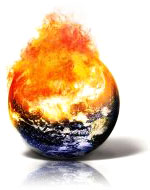 Wyciągaj z gniazdka ładowarki, np. do telefonu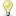 Ładowarka wetknięta do gniazdka, nawet jeśli nie jest do niej podłączony telefon (lub aparat lub cokolwiek innego), nadal pobiera prąd. A Ty za to płacisz. Niepotrzebnie! Dlatego lepiej wyciągnąć ją z gniazdka.Wyłączaj (nie usypiaj!) urządzeniaKażde urządzenie pozostawione w trybie czuwania (stand-by) nadal zżera prąd. W nocy kiedy śpisz, albo w dzień kiedy nie ma Cię w domu, urządzenie nie musi czuwać - wyłącz je i oszczędzaj prąd. Dotyczy to nie tylko komputera czy radia ale też m.in. drukarek - przez większą część czasu NIE drukujemy, więc drukarka nie ma co czuwać. Gdy będziesz chciał(a) drukować to ją włączysz.Korzystaj z listew zasilających z wyłącznikiemW ten sposób za jednym zamachem odłączasz od prądu wszystkie urządzenia, które - mimo że wyłączone - wciąż by go pobierały z gniazdka.W czajniku gotuj tylko tyle wody, ile potrzebujeszNa zagotowanie większej ilości wody potrzeba znacznie więcej energii. Gotując tyle ile potrzebujesz, zużywasz tyle energii ile potrzebujesz.Wietrz pomieszczenia rozsądnie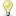 Jeśli sam sterujesz ogrzewaniem w domu, wyłącz je na czas wietrzenia - inaczej będzie pracowało na najwyższych obrotach, by dogrzać wychładzające się pomieszczenie. Jeśli masz ogrzewanie sterowane centralnie, otwieraj okno szeroko, ale na krótko - by uszło jak najmniej ciepła.Rozsądnie kupuj nowe urządzenia AGDObecnie produkowany sprzęt AGD musi mieć oznaczenie klasy energetycznej (litery od A do G, przy czym A oznacza najbardziej oszczędne urządzenie, a G najmniej oszczędne). Mimo że często droższe przy zakupie, urządzenia te na dłuższą metę okazują się oszczędne także dla naszego portfela.

Oprócz sprawdzania ww. etykiet warto zwrócić uwagę na parametry kupowanego sprzetu. Np. dobrze wybrać kuchenkę elektryczną z płytą indukcyjną (o sprawności energetycznej ok. 90%) i zmiennymi strefami grzania palników, pralkę i zmywarkę z programami energooszczędnymi itp.Lodówkę ustaw w chłodnym, nie nasłonecznionym miejscuŻadna lodówka nie jest w 100% szczelna i aby utrzymać odpowiednią temperaturę w środku, musi pobierać wystarczającą ilość energii aby "pokonać" przedostające się do środka ciepło. Przedostawanie się ciepła można ograniczyć ustawiając ją w chłodnym miejscu z daleka od źródeł ciepła (kuchenka, mikrofalówka) i promieni słonecznych.Nie wkładaj do lodówki gorących lub zbyt ciepłych produktówDrzwi do lodówki i piekarnika otwieraj na krótkoPodczas otwierania drzwiczek, lodówka traci niską temperaturę, a piekarnik wytworzoną już wcześniej wysoką. Aby zrekompensować tę utratę, muszą zużyć więcej energii. To o ile więcej zależy od tego na jak długo otwierasz ich drzwiczkiUżywaj palników nie większych niż średnica garnkaGotuj w niewielkiej ilości wody i pod przykryciemZmywarkę i pralkę uruchamiaj dopiero gdy będą pełneWymień żarówki na energooszczędne Żarówki energooszczędne, które pracują dużo dłużej i pobierają mniej prąduPrzykręcaj grzejniki na nocW nocy i tak śpisz i jesteś pod kołdrą więc jest Ci ciepło, możesz zatem zaoszczędzić na ogrzewaniu całego pomieszczeniaPrasować wiele rzeczy podczas jednego prasowaniaJeśli podczas prasowania będziemy prasowali wiele rzeczy, wówczas możemy zaoszczędzić około 10 % energii, niż gdybyśmy prasowali po 1-2 rzeczy podczas jednego prasowania, ponieważ żelazko zużywa najwięcej prądu podczas nagrzewania się.KomputerWprawdzie w jego przypadku wiele zależy od konfiguracji sprzętu to trzeba się mieć na baczności. Wystarczą dwie godzinny dziennie jego bezużytecznego stania, by w skali roku rachunek był wyższy o kilkadziesiąt złotych. Strach pomyśleć co się dzieje jeśli komp stoi włączony przez większą ilość czasu.Idź na spacer, zamiast oglądać telewizję lub grać na komputerzeIdąc na spacer zamiast korzystać z urządzeń elektrycznych.
Poprawisz sobie kondycje, a energia nie będzie się marnować ;)Namaczaj ubrania przed praniem w dobrym proszkuNamaczanie ubrań przed praniem w dobrym proszku pozwoli na oszczędności związane z energią, gdyż dzięki namaczaniu nie trzeba już stosować prania wstępnego, ponadto zmniejszamy też ilość proszku potrzebnego do prania (ponieważ nie trzeba już dodawać proszku do prania, gdyż rzeczy są już w nim namoczone).Jak oszczędzać wodę?duże oszczędności można poczynić kontrolując przepływ wody w domu - w kuchni i w łazience. nie chodzi tu oczywiście o zaniechanie mycia się czy ograniczanie higieny!;) ale o zwyczajne, rozsądne gospodarowanie wodąZamiast kąpieli w wannie, wybierz szybki (byle dokładny!) prysznicZakręcaj kurek, gdy chwilowo nie korzystasz z wodyDokręcaj kurek z wodąZawsze do końca zakręcaj kurek nad umywalką lub zlewozmywakiem. Rocznie można w ten sposób zmarnować nawet parę tysięcy litrów wody!! Za które sam zapłacisz.Pralkę i zmywarkę uruchamiaj dopiero, gdy są pełneI jedno i drugie urządzenie zużywa tyle samo wody bez względu na zapełnienie.Myj samochód na myjni ręcznejMyjnia automatyczna leje niepotrzebnie mnóstwo wody, myjąc ręcznie, nawet pod ciśnieniem, lejesz jej tylko tyle ile trzebaPodczas zmywania naczyńNie zmywaj naczyń od razu i pod bieżącą wodą. Najlepiej poświęć jedną komorę zlewu lub wstaw dodatkową miskę, która napełnij wodą z płynem do naczyń i tam wrzucaj naczynia, dopóki nie zbierze się ich większa ilość. Dobrze namoczone naczynia szybciej się czyszczą i nie trzeba wtedy zużywać dużo gorącej wody.Lato...........!Nie marnuj wody do basenu..... Zamiast tego możesz jechać nad morze lub pójść na halę ;pRady na odpadyCo możesz zrobić?     Wybieraj produkty, które nie posiadają zbędnych opakowań.      Wybierając się do sklepu zabieraj koszyk lub lnianą torbę na zakupy.      Wielokrotnie używaj torby foliowe.      Oszczędniej korzystaj z papieru -  staraj się wykorzystać obie strony kartki.      Korzystaj z gazet i magazynów razem z kolegami i koleżankami.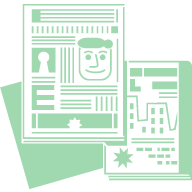       Zamiast jednorazowych baterii kupuj baterie nadające się do ładowania tzw. akumulatorki.     Unikaj jednorazowych kubków, talerzy, sztućców i ręczników.      Kupuj napoje, jedzenie, środki chemiczne w opakowaniach, które można zwrócić lub ponownie napełnić. Unikaj jednorazowych butelek, puszek czy kartoników.      Ubrania i buty w których już nie chodzisz oddaj komuś innemu – nie wyrzucaj do kosza.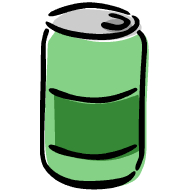       Zbieraj i sprzedawaj surowce wtórne: szkło, puszki aluminiowe, makulaturę.Wyłączaj światło w pomieszczeniach, w których nie przebywasz